Hola chicos!Esta semana nos veremos más seguido, espero sea mejores oportunidades para vernos y aprender los temas juntos.Buena semana! Seño AngieMatemáticasClase 1: ¡El litro!Página 72 del libroSeguramente la palabra "litro" te suena. Vamos a aprender un poco sobre las medidas de capacidad. Comencemos observando algunas imágenes: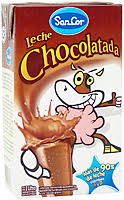 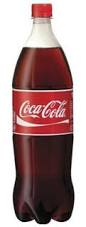 ¿Qué tienen en común?En todas ellas vemos diferentes recipientes con algún tipo de sustancia líquida: leche, jugo, gaseosa, agua. Y también observamos que contienen distintas cantidades. Para saber con exactitud la medida de esas cantidades utilizamos el litro (l.) y sus diferentes fracciones: medio litro (1/2 l.) y cuarto litro (1/4 l.)También tenemos que saber las equivalencias que son las siguientes:1 l  = 1000 ml½ l = 500 ml¼ l = 250 mlEsta semana trabajaremos con las medidas de capacidad: el litro y el mililitro.Recuerda que un buen aprendizaje va sumando todos los saberes que vas aprendiendo. Entonces para resolver cualquier situación problemática, vale utilizar todas las estrategias que conoces: proporciones, fracciones y gráficos.Valiéndote de todo eso y de lo que creas necesario, es que vas a convertirte en una genialidad trabajando con página 72.También te aconsejo ver las notas de los márgenes ya que suelen traer información valiosa.Tarea: 42.321:52=Clase 2: Seguimos con las medidas de capacidad: litro y mililitroPágina 73, continuamos con el litroConsejos:Recuerda prestarle atención a la información extra y valiosa que aparece en los márgenesUtiliza todas las estrategias y conocimientos aprendidos. Un cuadro con proporciones suele ser muy útil para conseguir un nuevo dato.Dibuja, grafica, tacha y resuelve al empezar. Me fascina ser eso en tus hojas, es sinónimo de TRABAJO.Ahora sí, estás listo para no darte por vencido y realizar la página 73. ¡ÉXITOS!Tarea: 54.028-32.562=Clase 3: Vamos a ejercitarnos con lo aprendido en estos últimos díasTrabaja con la ficha 12 (solo la primera carilla)Tarea:54.028-32.562=Clase 4: Hoy te toca la ficha 12, segunda carillaTarea: 506+32.601=Ciencias NaturalesClase 1: El sistema circulatorioYa vimos que la nutrición es posible gracias al sistema digestivo. Hoy veremos que también el “sistema circulatorio” es necesario para absorber correctamente los alimentos.Manos a la obra con estos 4 pasos!!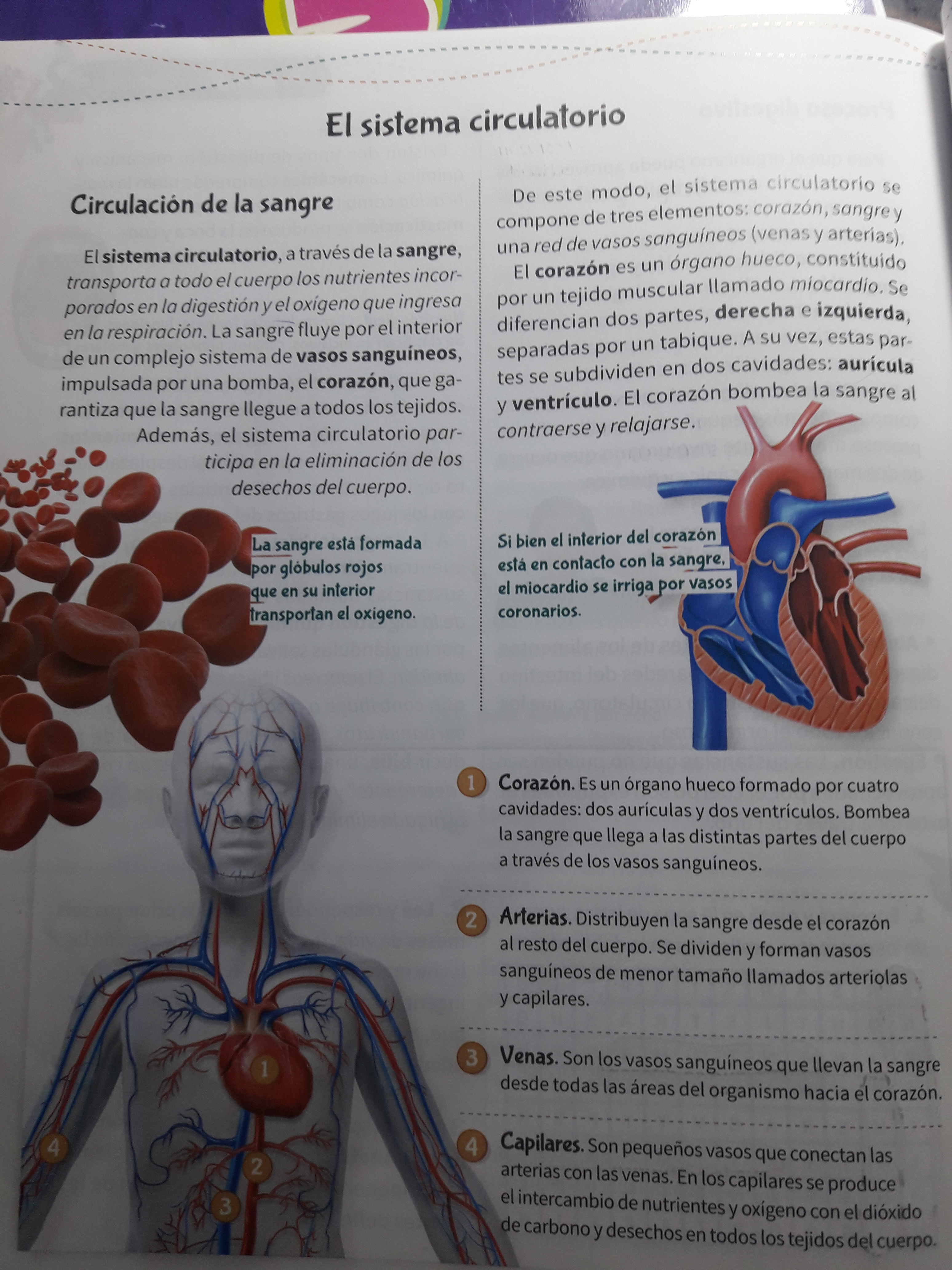 1) Lee una primera vez este texto2) Lee una segunda vez, y de ser necesario busca palabras en el diccionario3) Visualiza tres porciones de texto: una del lado izquierdo de la línea central de puntos. Otra del lado derecho y una tercera debajo del grafico del corazón.Una vez que las visualizaste y las leíste dos veces, subraya en cada una las ideas importantes.4) Escribí un párrafo en tu carpeta sobre la relación existente entre el sistema digestivo y el sistema circulatorioClase 2: Algo más sobre el sistema circulatorio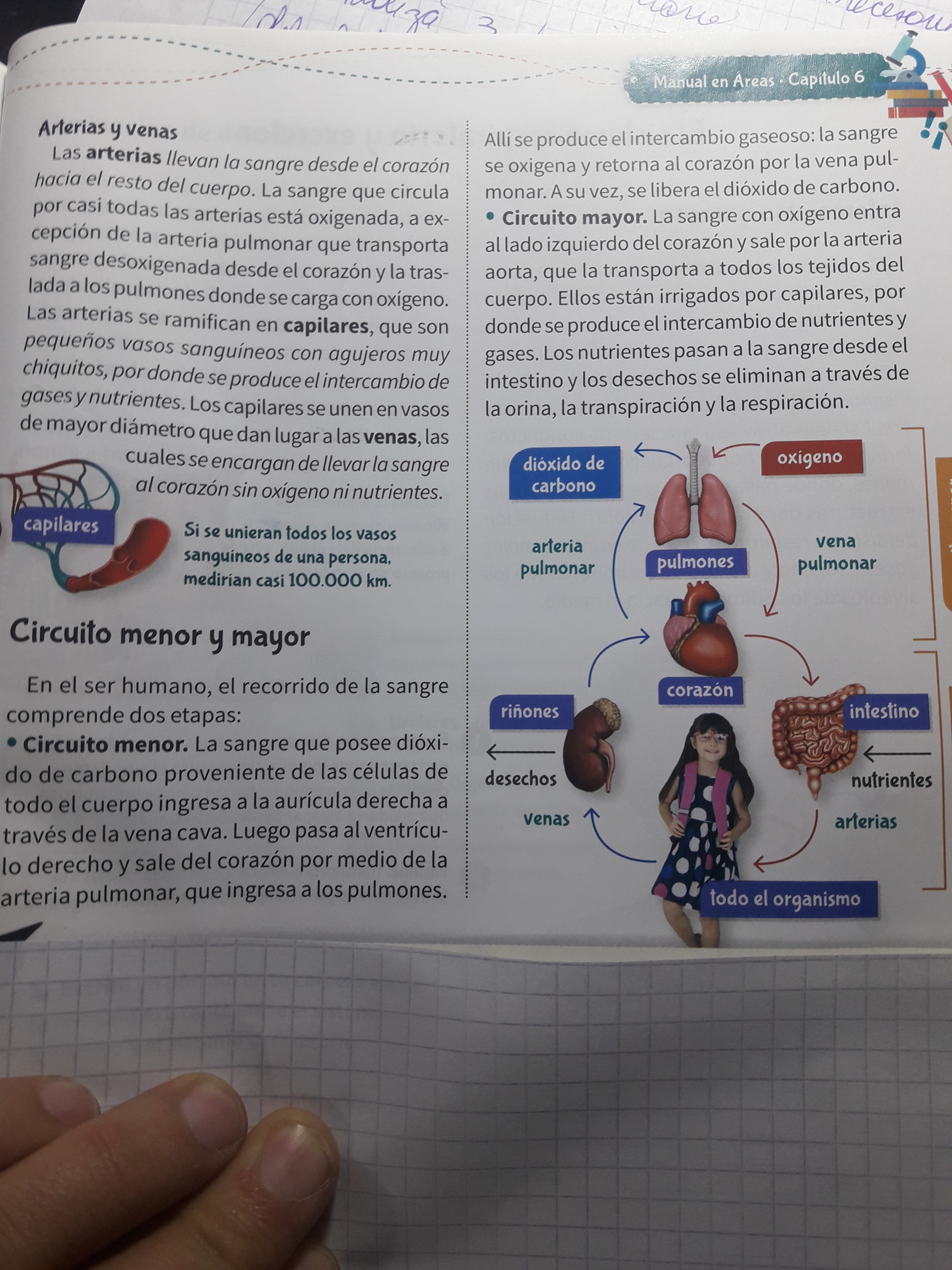 Lee al menos dos veces el siguiente textoSi lo crees necesario subraya ideas importantes y busca términos desconocidosLuego responde y trabaja en tu carpeta:1) ¿En qué se diferencian las venas y las arterias?2) Justifica por qué la siguiente afirmación es “incorrecta”:“las arterias siempre llevan sangre oxigenada”                                                              TecnologíaLas materias que se transforman en los procesos de producción de un productoClase 1: Los materiales, hoy...el hierroLeemos comprensivamente el siguiente texto. Al final hay una aclaración muy importante sobre “la forja”, no te la pierdas.Finalmente escribí algunos productos o cosas que tienen en tu casa, cuya materia prima es el hierro.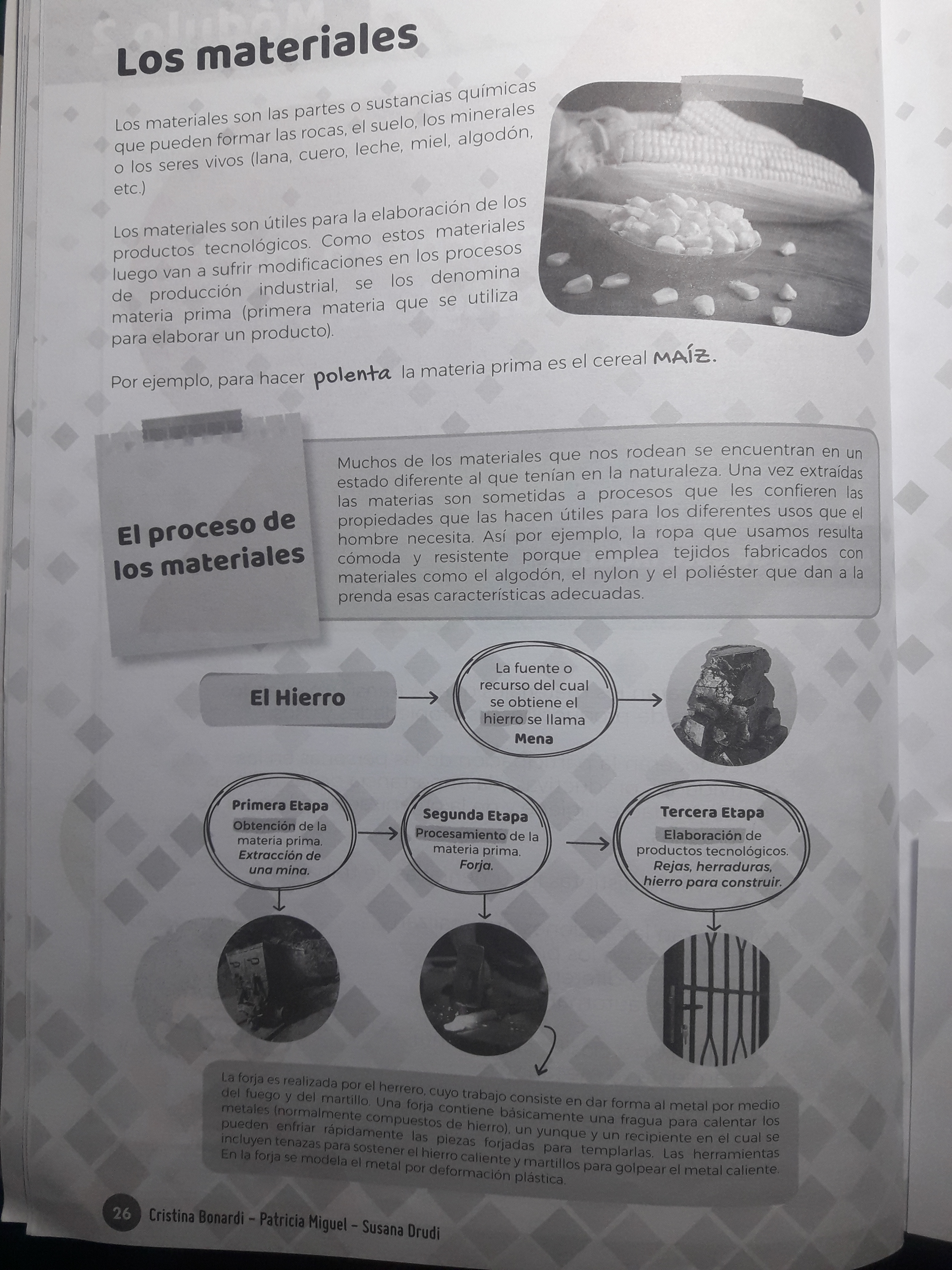 Clase 2: Hoy… el plastico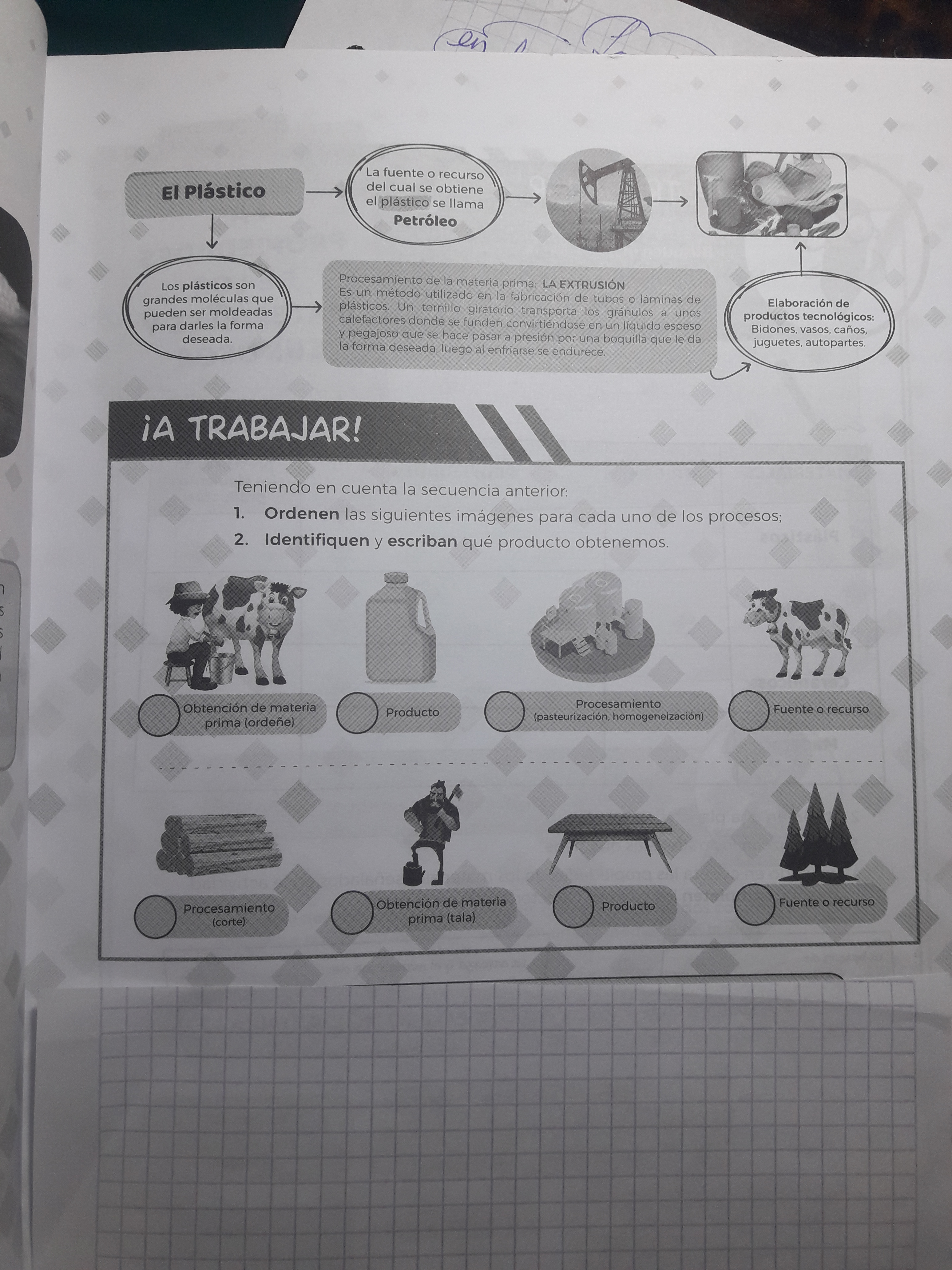 